Новый год (2019-2020г)Самый долгожданный утренник и для ребят, и для их родителей – это конечно же Новый год! Традиционно великолепно, весело, задорно и интересно прошли новогодние утренники во всех возрастных группах. А Дед Мороз в этом году посетил даже самых маленьких ребят. Его приход в I младшую группу «Гномики» не вызвал волнения и страха. Об этом предварительно позаботилась их воспитатель Сугарова Ф.Г.  Молодцы все : и музыкальный руководитель Чекоева С.М., и педагоги, изумительно и высокопрофессионально сыгравшие актерские роли на празднике: Пухова О.С. – Снежная Королева, Адырхаева Ф.Г. – Емеля, Мугуева Т.М., Легкоева Л.Ф., Сугарова Ф.Г. , Дидарова З.У.– Дед Мороз, Амбалова Э.Ю.. Цгоева Б.Н. – Снеговик,  Сторожук И.В. – Кикимора, Беркаева И.М. – Баба Яга.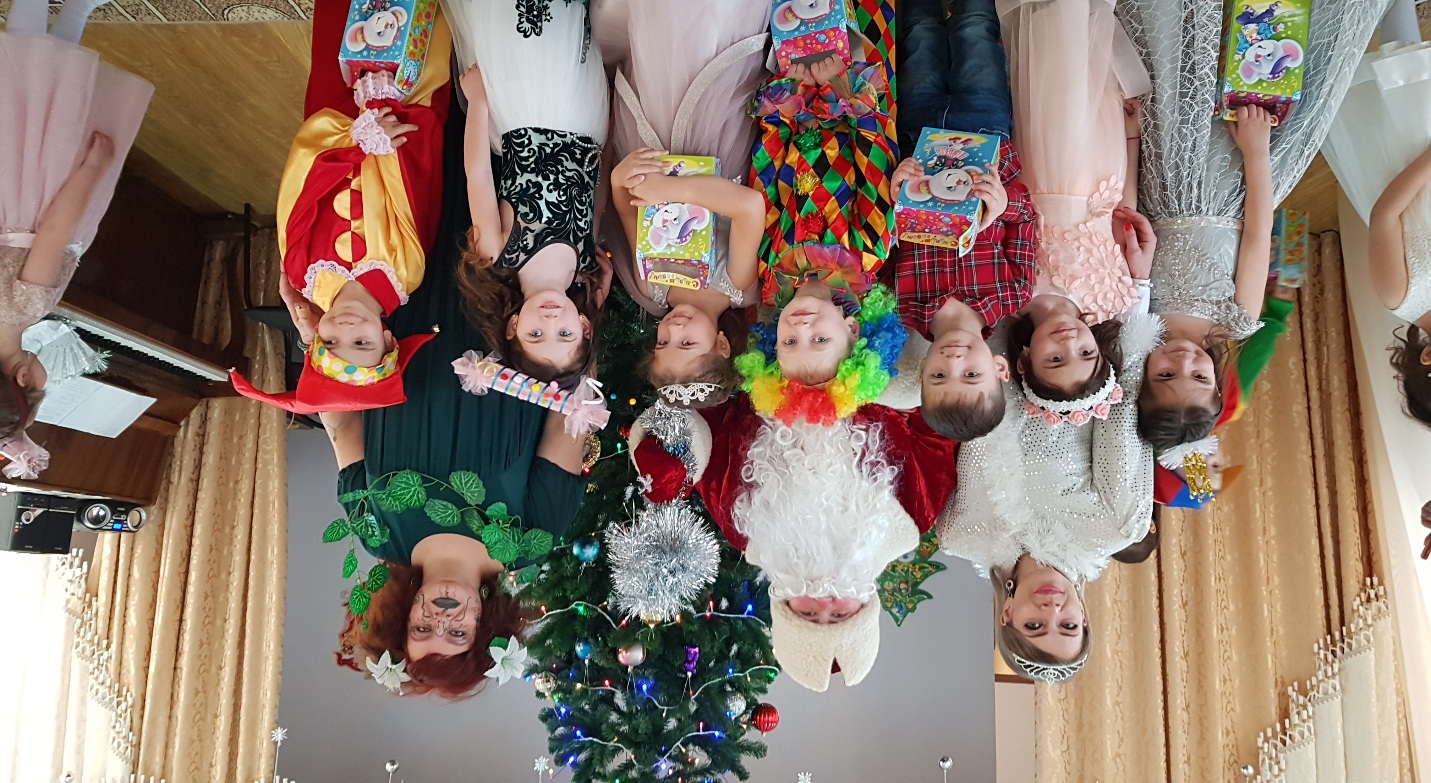 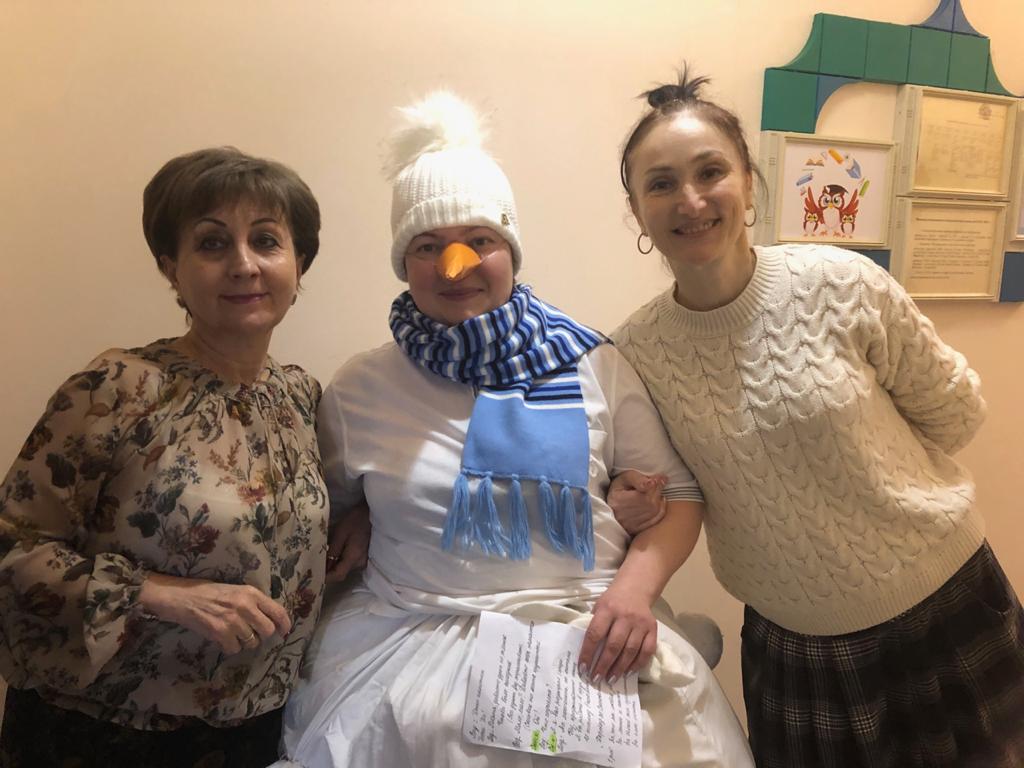 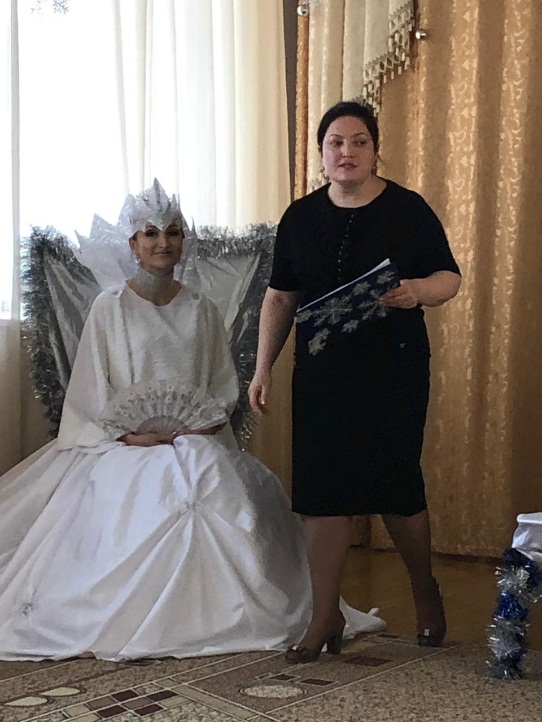 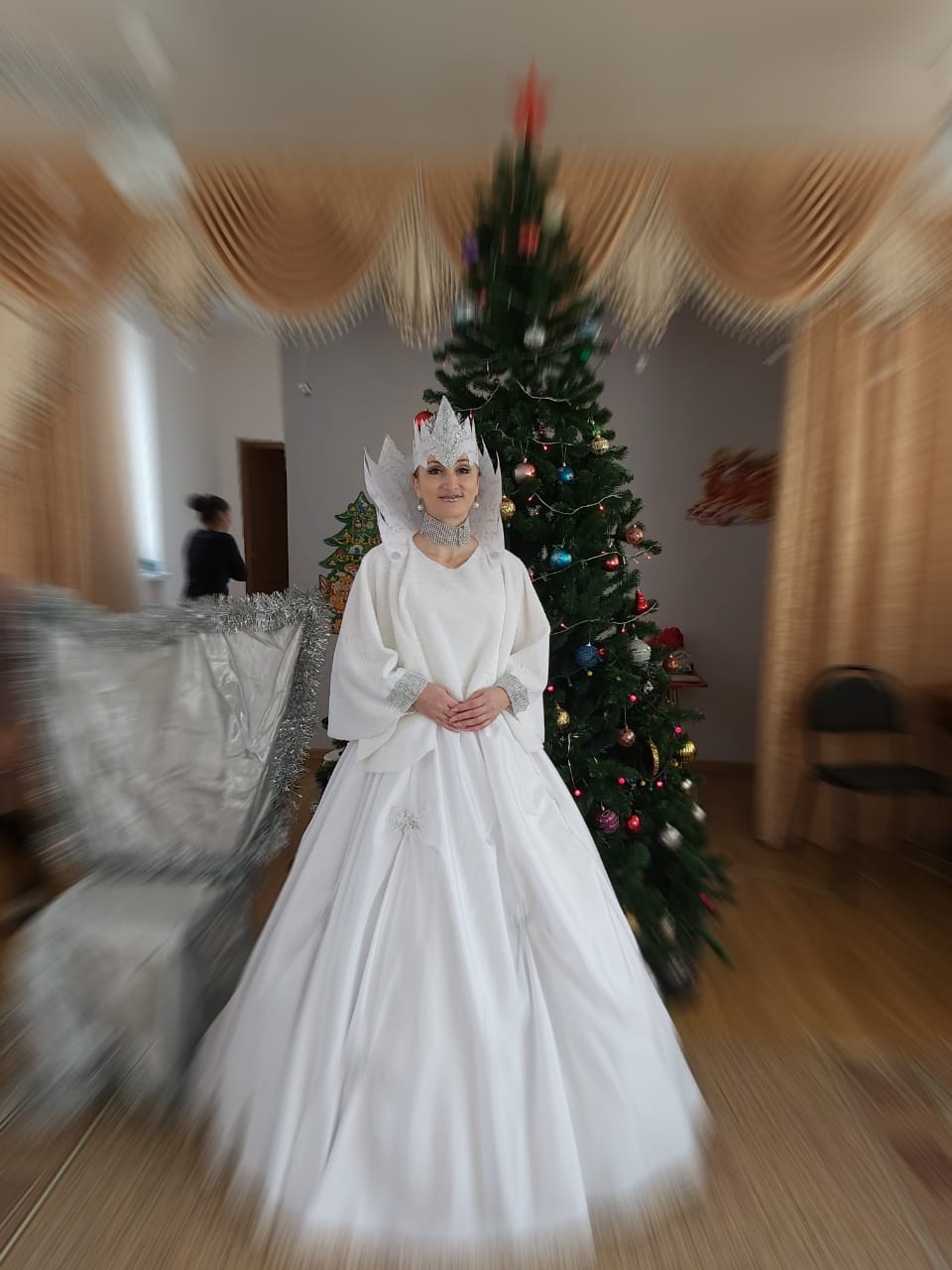 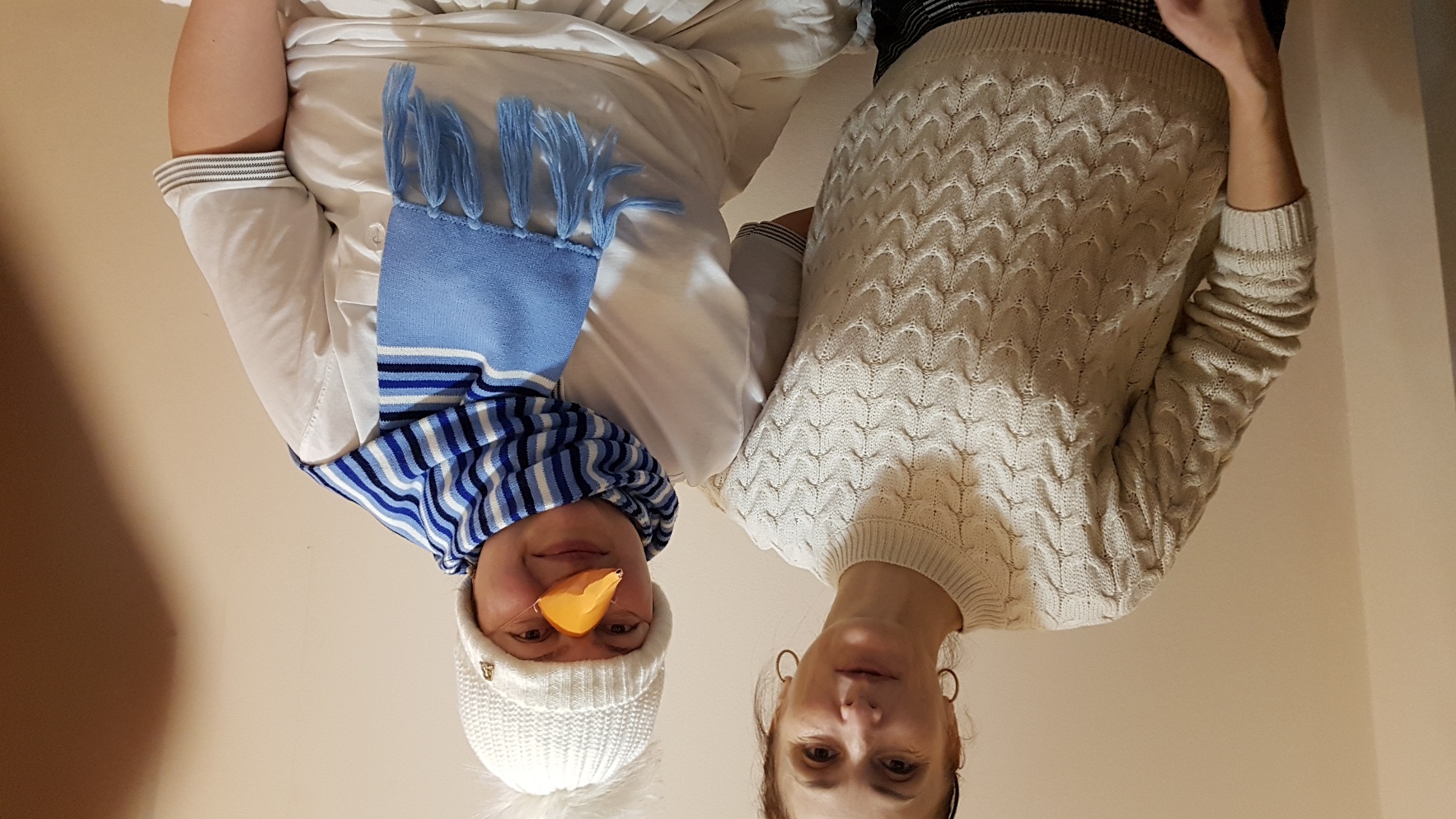 